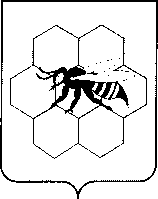          администрация        сельского поселения                Майское            муниципального района                     Пестравский              Самарской области,                 446178 с.Майское, ул.Центральная, 13                            Телефон: Тел/факс: 8(846)7423338                               Телефон: 2-33-74          ПОСТАНОВЛЕНИЕ              oт 19.03.2019г. № 17 «Об организации приемныхэвакуационных пунктов при администрациисельского поселения Майское»  В соответствии с Уставом Пестравского района Самарской области для четкой организации приема и распределения эвакуированного населения:ПОСТАНОВЛЯЮ:Назначить начальником штаба приемно- эвакуационного пункта администрации сельского поселения Майское-Харитонову Светлану Александровну- заместителя главы сельского поселения Майское;Приемный эвакуационный пункт разместить в здании администрации сельского поселения Майское;В состав штаба приемного эвакуационного пункта /ПЭП/ включить ниже определенные группы и назначить старших:1.Группа встречи и размещения -   отв. Плаксин Александр Викторович инспектор ВУС                                                                                                             администрации2.Группа учета  - отв. Прыткова Татьяна Владимировна, ведущий специалист администрации с.п. Майское.                                                                            3.Группа отправки и сопровождения  - отв. Новиков Николай Иванович, водитель Майского участка МУП      «ЖКХ»4.Медицинский пункт - отв. Макарова Любовь Андреевна, медсестра Майского  «Офиса врача общей практики»                                                                                                                                                                                                                   5.Комната матери и ребенка- отв. Митусова Анна Сергеевна, кассир- налоговик администрации  с.п. Майское6.Пост охраны общественного порядка  - отв. Пшенин Николай Анатольевич водитель администрации7.Комендантская службы  - отв. Демидова Наталья Александровна, контролер «КомЖилСервис»                                                        8.Стол справок  - отв. Харитонова Светлана Александровна, заместитель главы сельского поселения Майское                                                                            Начальнику штаба ПЭП Харитоновой Светлане Александровне подготовить необходимую документацию по каждой группе, проводить занятия с группами один раз в квартал и определить конечные пункты эвакуации.Глава сельского поселения Майское                             П.В. Ланкин